                                                                                      ANEXO I: LISTA DOS PROPONENTESPROPOSTA: ORÇAMENTO PARTICIPATIVO DAS ESCOLASPROPOSTA: ORÇAMENTO PARTICIPATIVO DAS ESCOLASPROPOSTA: ORÇAMENTO PARTICIPATIVO DAS ESCOLASPROPOSTA: ORÇAMENTO PARTICIPATIVO DAS ESCOLASNome dos ProponentesAno/TurmaAssinaturaAssinaturaPROPOSTAPROPOSTAPROPOSTAPROPOSTANome da Proposta:Nome da Proposta:Nome da Proposta:Melhoria Pretendida:Melhoria Pretendida:Melhoria Pretendida:Melhoria Pretendida:FUNDAMENTAÇÃO/JUSTIFICAÇÃO (máximo 1000 palavras)FUNDAMENTAÇÃO/JUSTIFICAÇÃO (máximo 1000 palavras)FUNDAMENTAÇÃO/JUSTIFICAÇÃO (máximo 1000 palavras)FUNDAMENTAÇÃO/JUSTIFICAÇÃO (máximo 1000 palavras)CONCRETIZAÇÃO DA PROPOSTACONCRETIZAÇÃO DA PROPOSTARecursos:Recursos:Calendarização: Calendarização: Orçamento discriminado: Orçamento discriminado: Data de entrega________/_______ /_______Assinatura do proponente responsável:(a preencher pelos serviços administrativos caso a proposta  seja entregue nesses serviços )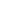 Lista de apoiantes da proposta em anexoRecebida em_______/_______/_______Assinatura:Considerações:Considerações: